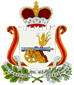 	             РЕШЕНИЕот  15 апреля 2019 года                         № 20Об утверждении отчета об исполнении бюджета муниципального образования  Кощинского сельского поселения Смоленского района Смоленской области за 2018 год      Рассмотрев информацию Главы муниципального образования Кощинского сельского поселения Смоленского района Смоленской области Филатовой Н.В. об утверждении   отчета   об исполнении бюджета   Кощинского сельского поселения Смоленского района Смоленской области   за 2018 год, руководствуясь Уставом Администрации Кощинского сельского поселения Смоленского района Смоленской области, Совет депутатов Кощинского сельского поселения          РЕШИЛ:Статья 11. Утвердить отчет об исполнении бюджета муниципального образования Кощинского сельского поселения Смоленского  района Смоленской области за 2018 год по доходам в сумме 29823,8 тыс. рублей, по расходам в сумме 29921,3 тыс. рублей с превышением расходов над доходами (дефицит бюджета муниципального образования Кощинского сельского поселения Смоленского района Смоленской области) в сумме 97,4 тыс. рублей.Статья 2Утвердить показатели:          1. доходов  бюджета муниципального образования Кощинского сельского поселения Смоленского района Смоленской области за 2018 год  согласно приложению № 1 к настоящему решению;          2. расходов бюджета муниципального образования Кощинского сельского поселения Смоленского района Смоленской области за 2018 год по ведомственной структуре расходов бюджетов  согласно приложению № 2 к настоящему решению;3. расходов бюджета муниципального образования Кощинского сельского поселения Смоленского района Смоленской области за 2018 год по разделам и подразделам классификации расходов бюджетов согласно приложению № 3 к настоящему решению;4. источников финансирования дефицита бюджета муниципального образования Кощинского сельского поселения Смоленского района Смоленской области за 2018 год по кодам классификации источников финансирования дефицита бюджетов согласно приложению № 4 к настоящему решению.Статья 3Настоящее решение опубликовать в газете «Сельская правда». Статья 4Настоящее решение вступает в силу с момента официального опубликования. Глава муниципального образованияКощинского сельского поселения Смоленского района Смоленской области                                             Н.В.Филатова    Приложение №1к   решению Совета депутатов  Кощинского сельского поселения Смоленского района Смоленской области «Об утверждении  отчета об исполнении бюджета муниципального образования  Кощинского сельского поселения Смоленского района Смоленской области за 2018 год» от 15.04.2019 г. № 20 Доходы бюджета муниципального образования Кощинского сельского поселения Смоленского района Смоленской области за 2018 год.Приложение №2к   решению Совета депутатов  Кощинского сельского поселения Смоленского района Смоленской области «Об утверждении  отчета об исполнении бюджета муниципального образования  Кощинского сельского поселения Смоленского района Смоленской области за 2018 год»                                                                                                                                                                                              от 15.04.2019 г. № 20 Расходы бюджета муниципального образования Кощинского сельского поселения Смоленского района Смоленской области за 2018 год по ведомственной структуре расходов бюджетов.                                                                                                          Единица измерения: тыс. руб.Приложение №3к   решению Совета депутатов  Кощинского сельского поселения Смоленского района Смоленской области «Об утверждении  отчета об исполнении бюджета муниципального образования  Кощинского сельского поселения Смоленского района Смоленской области за 2018 год» от 15.04.2019 г. № 20Расходы бюджета муниципального образования Кощинского сельского поселения Смоленского района Смоленской области за 2018 год по разделам и подразделам классификации расходов бюджетов.                                                                                  Единица измерения: тыс. руб.Приложение №4к   решению Совета депутатов  Кощинского сельского поселения Смоленского района Смоленской области «Об утверждении  отчета об исполнении бюджета муниципального образования  Кощинского сельского поселения Смоленского района Смоленской области за 2018 год» от 15.04.2019 г. № 20Источники финансирования дефицита бюджета муниципального образования Кощинского сельского поселения Смоленского района Смоленской области за 2018 год по кодам классификации источников финансирования дефицита бюджетов.                                                                   Единица измерения: тыс. руб.СОВЕТ ДЕПУТАТОВ КОЩИНСКОГО СЕЛЬСКОГО ПОСЕЛЕНИЯ СМОЛЕНСКОГО РАЙОНА СМОЛЕНСКОЙ ОБЛАСТИЕдиница измерения: тыс. руб.Наименование показателяВед.Разд.Ц.ст.Расх.Касс. расходНаименование показателяВед.Разд.Ц.ст.Расх.Касс. расход    Администрация Кощинского сельского поселения Смоленского района Смоленской области9430000000000000000029 921,3      ОБЩЕГОСУДАРСТВЕННЫЕ ВОПРОСЫ943010000000000000003 317,3        Функционирование высшего должностного лица субъекта Российской Федерации и муниципального образования94301020000000000000482,5          Непрограммные мероприятия94301029900000000000482,5            Непрограммные мероприятия на обеспечение деятельности Смоленской районной Думы, депутатов, КРК, Администрации МО "Смоленский район", Финуправления, Администраций СП943010299Я0000000000482,5              Расходы на обеспечение деятельности главы муниципального образования943010299Я0200140000482,5                Расходы на выплаты персоналу в целях обеспечения выполнения функций государственными (муниципальными) органами, казенными учреждениями, органами управления государственными внебюджетными фондами943010299Я0200140100482,5                  Расходы на выплаты персоналу государственных (муниципальных) органов943010299Я0200140120482,5                    Фонд оплаты труда государственных (муниципальных) органов943010299Я0200140121371,2                    Взносы по обязательному социальному страхованию на выплаты денежного содержания и иные выплаты работникам государственных (муниципальных) органов943010299Я0200140129111,3        Функционирование законодательных (представительных) органов государственной власти и представительных органов муниципальных образований9430103000000000000038,0          Непрограммные мероприятия9430103990000000000038,0            Непрограммные мероприятия на обеспечение деятельности Смоленской районной Думы, депутатов, КРК, Администрации МО "Смоленский район", Финуправления, Администраций СП943010399Я000000000038,0              Расходы на обеспечение деятельности  депутатов законодательных органов местного самоуправления Смоленского района943010399Я040014000038,0                Расходы на выплаты персоналу в целях обеспечения выполнения функций государственными (муниципальными) органами, казенными учреждениями, органами управления государственными внебюджетными фондами943010399Я040014010038,0                  Расходы на выплаты персоналу государственных (муниципальных) органов943010399Я040014012038,0                    Иные выплаты, за исключением фонда оплаты труда государственных (муниципальных) органов, лицам, привлекаемым согласно законодательству для выполнения отдельных полномочий943010399Я040014012338,0        Функционирование Правительства Российской Федерации, высших исполнительных органов государственной власти субъектов Российской Федерации, местных администраций943010400000000000002 647,5          Непрограммные мероприятия943010499000000000002 647,5            Непрограммные мероприятия на обеспечение деятельности Смоленской районной Думы, депутатов, КРК, Администрации МО "Смоленский район", Финуправления, Администраций СП943010499Я00000000002 647,5              Расходы на обеспечение функций  органов местного самоуправления943010499Я05001400002 647,5                Расходы на выплаты персоналу в целях обеспечения выполнения функций государственными (муниципальными) органами, казенными учреждениями, органами управления государственными внебюджетными фондами943010499Я05001401001 906,4                  Расходы на выплаты персоналу государственных (муниципальных) органов943010499Я05001401201 906,4                    Фонд оплаты труда государственных (муниципальных) органов943010499Я05001401211 470,4                    Взносы по обязательному социальному страхованию на выплаты денежного содержания и иные выплаты работникам государственных (муниципальных) органов943010499Я0500140129436,1                Закупка товаров, работ и услуг для обеспечения государственных (муниципальных) нужд943010499Я0500140200732,3                  Иные закупки товаров, работ и услуг для обеспечения государственных (муниципальных) нужд943010499Я0500140240732,3                    Прочая закупка товаров, работ и услуг943010499Я0500140244732,3                Иные бюджетные ассигнования943010499Я05001408008,8                  Уплата налогов, сборов и иных платежей943010499Я05001408508,8                    Уплата иных платежей943010499Я05001408538,8        Обеспечение деятельности финансовых, налоговых и таможенных органов и органов финансового (финансово-бюджетного) надзора9430106000000000000020,1          Непрограммные мероприятия9430106990000000000020,1            Непрограммные мероприятия на обеспечение деятельности Смоленской районной Думы, депутатов, КРК, Администрации МО "Смоленский район", Финуправления, Администраций СП943010699Я000000000020,1              Иные межбюджетные трансферты из бюджетов сельских поселений в бюджет муниципального района на решение вопросов местного значения943010699Я05П200200020,1                Межбюджетные трансферты943010699Я05П200250020,1                  Иные межбюджетные трансферты943010699Я05П200254020,1        Резервные фонды943011100000000000000,0          Резервный фонд943011124000000000000,0              Резервный фонд Администраций муниципального образования943011124010000000000,0                Иные бюджетные ассигнования943011124010000008000,0                  Резервные средства943011124010000008700,0        Другие общегосударственные вопросы94301130000000000000129,2          Обеспечение содержания, обслуживания и распоряжения объектами муниципальной собственности  в муниципальном образовании  "Смоленский район" Смоленской области"94301131700000000000107,6            Мероприятия на обеспечение содержания, обслуживания и распоряжения объектами муниципальной собственности в муниципальном образовании "Смоленский район" Смоленской области"943011317Я0000000000107,6              Обеспечение содержания, обслуживания и распоряжения объектами муниципальной собственности  в муниципальном образовании  "Смоленский район" Смоленской области"943011317Я0121741000107,6                Закупка товаров, работ и услуг для обеспечения государственных (муниципальных) нужд943011317Я01217412000,0                  Иные закупки товаров, работ и услуг для обеспечения государственных (муниципальных) нужд943011317Я01217412400,0                    Прочая закупка товаров, работ и услуг943011317Я01217412440,0                Иные бюджетные ассигнования943011317Я0121741800107,6                  Уплата налогов, сборов и иных платежей943011317Я0121741850107,6                    Уплата налога на имущество организаций и земельного налога943011317Я012174185192,2                    Уплата прочих налогов, сборов943011317Я012174185215,4          Непрограммные мероприятия9430113990000000000021,6            Финансирование прочих непрограммных мероприятий9430113992000000000021,6              Проведение семинаров, фестивалей, конкурсов, единовременное денежное вознаграждениеи иные расходы9430113992022064000021,6                Закупка товаров, работ и услуг для обеспечения государственных (муниципальных) нужд9430113992022064020021,6                  Иные закупки товаров, работ и услуг для обеспечения государственных (муниципальных) нужд9430113992022064024021,6                    Прочая закупка товаров, работ и услуг9430113992022064024421,6      НАЦИОНАЛЬНАЯ ОБОРОНА94302000000000000000120,8        Мобилизационная и вневойсковая подготовка94302030000000000000120,8          Субвенция, субсидия на осуществление государственных полномочий в муниципальном образовании  "Смоленский район" Смоленской области94302037800000000000120,8            Передача государственных полномочий943020378Я0000000000120,8              Субвенции на осуществление первичного воинского учета, на территориях, где отсутствуют военные комиссариаты943020378Я0051180000120,8                Расходы на выплаты персоналу в целях обеспечения выполнения функций государственными (муниципальными) органами, казенными учреждениями, органами управления государственными внебюджетными фондами943020378Я005118010075,3                  Расходы на выплаты персоналу государственных (муниципальных) органов943020378Я005118012075,3                    Фонд оплаты труда государственных (муниципальных) органов943020378Я005118012157,8                    Взносы по обязательному социальному страхованию на выплаты денежного содержания и иные выплаты работникам государственных (муниципальных) органов943020378Я005118012917,5                Закупка товаров, работ и услуг для обеспечения государственных (муниципальных) нужд943020378Я005118020045,5                  Иные закупки товаров, работ и услуг для обеспечения государственных (муниципальных) нужд943020378Я005118024045,5                    Прочая закупка товаров, работ и услуг943020378Я005118024445,5      НАЦИОНАЛЬНАЯ БЕЗОПАСНОСТЬ И ПРАВООХРАНИТЕЛЬНАЯ ДЕЯТЕЛЬНОСТЬ943030000000000000000,0        Обеспечение пожарной безопасности943031000000000000000,0          Непрограммные мероприятия943031099000000000000,0            Непрограммные мероприятия на обеспечение деятельности Смоленской районной Думы, депутатов, КРК, Администрации МО "Смоленский район", Финуправления, Администраций СП943031099Я00000000000,0              Обеспечение деятельности добровольных пожарных дружин и мероприятия по обеспечению пожарной безопастности943031099Я00120900000,0                Закупка товаров, работ и услуг для обеспечения государственных (муниципальных) нужд943031099Я00120902000,0                  Иные закупки товаров, работ и услуг для обеспечения государственных (муниципальных) нужд943031099Я00120902400,0                    Прочая закупка товаров, работ и услуг943031099Я00120902440,0        Другие вопросы в области национальной безопасности и правоохранительной деятельности943031400000000000000,0          Непрограммные мероприятия943031499000000000000,0            Непрограммные мероприятия на обеспечение деятельности Смоленской районной Думы, депутатов, КРК, Администрации МО "Смоленский район", Финуправления, Администраций СП943031499Я00000000000,0              Обеспечение деятельности добровольных пожарных дружин и мероприятия по обеспечению пожарной безопастности943031499Я00120900000,0                Закупка товаров, работ и услуг для обеспечения государственных (муниципальных) нужд943031499Я00120902000,0                  Иные закупки товаров, работ и услуг для обеспечения государственных (муниципальных) нужд943031499Я00120902400,0                    Прочая закупка товаров, работ и услуг943031499Я00120902440,0      НАЦИОНАЛЬНАЯ ЭКОНОМИКА9430400000000000000017 738,4        Сельское хозяйство и рыболовство9430405000000000000017 136,6          Модернизация объектов коммунальной инфраструктуры и прочие мероприятия в сфере жилищно - коммунального хозяйства9430405060000000000017 136,6            Основные мероприятия по реализации модернизации объектов коммунальной инфраструктуры и прочих мероприятия в сфере жилищно - коммунального хозяйства943040506Я000000000017 136,6              Софинансирование мероприятий по устойчивому развитию сельских территорий. проектов комплексного обустройства площадок под компактную жилищную застройку в сельской местности.943040506Я01L567400017 136,6                Закупка товаров, работ и услуг для обеспечения государственных (муниципальных) нужд943040506Я01L56742000,0                  Иные закупки товаров, работ и услуг для обеспечения государственных (муниципальных) нужд943040506Я01L56742400,0                    Прочая закупка товаров, работ и услуг943040506Я01L56742440,0                Капитальные вложения в объекты государственной (муниципальной) собственности943040506Я01L567440017 136,6                  Бюджетные инвестиции943040506Я01L567441017 136,6                    Бюджетные инвестиции в объекты капитального строительства государственной (муниципальной) собственности943040506Я01L567441417 136,6              Субсидии на реализацию мероприятий по устойчивому развитию сельских территорий. проектов комплексного обустройства площадок под компактную жилищную застройку в сельской местности.943040506Я01R56740000,0                Капитальные вложения в объекты государственной (муниципальной) собственности943040506Я01R56744000,0                  Бюджетные инвестиции943040506Я01R56744100,0                    Бюджетные инвестиции в объекты капитального строительства государственной (муниципальной) собственности943040506Я01R56744140,0        Водное хозяйство943040600000000000000,0          Непрограммные мероприятия943040699000000000000,0            Непрограммные мероприятия на обеспечение деятельности Смоленской районной Думы, депутатов, КРК, Администрации МО "Смоленский район", Финуправления, Администраций СП943040699Я00000000000,0              Основные мероприятия на осуществление отдельных полномочий в области водных отношений943040699Я01010150000,0                Закупка товаров, работ и услуг для обеспечения государственных (муниципальных) нужд943040699Я01010152000,0                  Иные закупки товаров, работ и услуг для обеспечения государственных (муниципальных) нужд943040699Я01010152400,0                    Прочая закупка товаров, работ и услуг943040699Я01010152440,0        Дорожное хозяйство (дорожные фонды)94304090000000000000596,8          МП Совершенствование и развитие автомобильных дорог Смоленского района Смоленской области94304090500000000000596,8            Основные мероприятия на реализацию МП "Совершенствование и развитие сети автомобильных дорог общего пользования Смоленского района Смоленской области"943040905Я0000000000596,8              Финансирование основных мероприятий на реализацию МП "Совершенствование и развитие сети автомобильных дорог общего пользования Смоленского района Смоленской области". Развитие и совершенствование сети автомобильных дорог943040905Я0121614000596,8                Закупка товаров, работ и услуг для обеспечения государственных (муниципальных) нужд943040905Я0121614200596,8                  Иные закупки товаров, работ и услуг для обеспечения государственных (муниципальных) нужд943040905Я0121614240596,8                    Прочая закупка товаров, работ и услуг943040905Я0121614244596,8        Другие вопросы в области национальной экономики943041200000000000005,0          Обеспечение содержания, обслуживания и распоряжения объектами муниципальной собственности  в муниципальном образовании  "Смоленский район" Смоленской области"943041217000000000005,0            Мероприятия на обеспечение содержания, обслуживания и распоряжения объектами муниципальной собственности в муниципальном образовании "Смоленский район" Смоленской области"943041217Я00000000005,0              Мероприятия по землеустройству, землепользованию943041217Я01217420005,0                Закупка товаров, работ и услуг для обеспечения государственных (муниципальных) нужд943041217Я01217422005,0                  Иные закупки товаров, работ и услуг для обеспечения государственных (муниципальных) нужд943041217Я01217422405,0                    Прочая закупка товаров, работ и услуг943041217Я01217422445,0      ЖИЛИЩНО-КОММУНАЛЬНОЕ ХОЗЯЙСТВО943050000000000000008 744,2        Жилищное хозяйство94305010000000000000138,2          Модернизация объектов коммунальной инфраструктуры и прочие мероприятия в сфере жилищно - коммунального хозяйства94305010600000000000138,2            Основные мероприятия по реализации модернизации объектов коммунальной инфраструктуры и прочих мероприятия в сфере жилищно - коммунального хозяйства943050106Я0000000000138,2              Основные мероприятия по проведению капитального, текущего ремонта муниципального жилого фонда943050106Я01400000000,0                Закупка товаров, работ и услуг для обеспечения государственных (муниципальных) нужд943050106Я01400002000,0                  Иные закупки товаров, работ и услуг для обеспечения государственных (муниципальных) нужд943050106Я01400002400,0                    Прочая закупка товаров, работ и услуг943050106Я01400002440,0              Основные мероприятия по оплате взносов на капитальный ремонт муниципального жилого фонда943050106Я0240000000138,2                Закупка товаров, работ и услуг для обеспечения государственных (муниципальных) нужд943050106Я0240000200138,2                  Иные закупки товаров, работ и услуг для обеспечения государственных (муниципальных) нужд943050106Я0240000240138,2                    Прочая закупка товаров, работ и услуг943050106Я0240000244138,2        Коммунальное хозяйство943050200000000000007 033,8          Модернизация объектов коммунальной инфраструктуры и прочие мероприятия в сфере жилищно - коммунального хозяйства943050206000000000007 033,8            Основные мероприятия по реализации модернизации объектов коммунальной инфраструктуры и прочих мероприятия в сфере жилищно - коммунального хозяйства943050206Я00000000007 033,8              Основные мероприятия по выравниванию выпадающих доходов и прочие мероприятия  в сфере коммунального хозяйства943050206Я0260160000445,9                Закупка товаров, работ и услуг для обеспечения государственных (муниципальных) нужд943050206Я026016020046,2                  Иные закупки товаров, работ и услуг для обеспечения государственных (муниципальных) нужд943050206Я026016024046,2                    Прочая закупка товаров, работ и услуг943050206Я026016024446,2                Иные бюджетные ассигнования943050206Я0260160800399,7                  Субсидии юридическим лицам (кроме некоммерческих организаций), индивидуальным предпринимателям, физическим лицам - производителям товаров, работ, услуг943050206Я0260160810399,7                    Субсидии на возмещение недополученных доходов или возмещение фактически понесенных затрат в связи с производством (реализацией) товаров. выполнением работ. оказанием услуг943050206Я0260160811399,7                    Иные субсидии юридическим лицам (кроме некоммерческих организаций), индивидуальным предпринимателям, физическим лицам - производителям товаров, работ, услуг943050206Я02601608140,0              Субсидия на реализацию ОГП "Энергоэффективность и развитие энергетики в Смоленской области" на 2014-2020 годы (включая областные средства и средства местного бюджета)943050206Я02S14800006 522,9                Закупка товаров, работ и услуг для обеспечения государственных (муниципальных) нужд943050206Я02S14802006 522,9                  Иные закупки товаров, работ и услуг для обеспечения государственных (муниципальных) нужд943050206Я02S14802406 522,9                    Закупка товаров, работ, услуг в целях капитального ремонта государственного (муниципального) имущества943050206Я02S14802436 522,9              Софинансирование расходов на реализацию ОГП "Энергоэффективность и развитие энергетики в Смоленской области" на 2014-2020 годы943050206Я0S8138000065,0                Закупка товаров, работ и услуг для обеспечения государственных (муниципальных) нужд943050206Я0S8138020065,0                  Иные закупки товаров, работ и услуг для обеспечения государственных (муниципальных) нужд943050206Я0S8138024065,0                    Закупка товаров, работ, услуг в целях капитального ремонта государственного (муниципального) имущества943050206Я0S813802430,0                    Прочая закупка товаров, работ и услуг943050206Я0S8138024465,0          Субсидии для софинансирования расходов в рамках реализации ОГП "Развития сельского хозяйства и регулирования с/х продукции, сырья и продовольствия в Смоленской области" на развитие водоснабжения  и газоснабжения в сельской местности943050213000000000000,0            Субсидии для софинансирования расходов в рамках реализации ОГП "Развития сельского хозяйства и регулирования с/х продукции, сырья и продовольствия в Смоленской области" на развитие газификацию в сельской местности943050213100000000000,0              Софинансирование субсидий  в рамках реализации ОГП "Развития сельского хозяйства и регулирования с/х продукции, сырья и продовольствия в Смоленской области" на развитие газификацию в сельской местности (местный бюджет).МЦП"Устойчивое развитие сельских территорий на 2014-2017 и на период до 2020 года"94305021310S804600000,0                Капитальные вложения в объекты государственной (муниципальной) собственности94305021310S804604000,0                  Бюджетные инвестиции94305021310S804604100,0                    Бюджетные инвестиции в объекты капитального строительства государственной (муниципальной) собственности94305021310S804604140,0            Субсидии для софинансирования расходов в рамках реализации ОГП "Развития сельского хозяйства и регулирования с/х продукции, сырья и продовольствия в Смоленской области" на развитие водоснабжения в сельской местности943050213200000000000,0              Софинансирование субсидий для софинансирования расходов в рамках реализации ОГП "Развития сельского хозяйства и регулирования с/х продукции, сырья и продовольствия в Смоленской области" на развитие водоснабжения в сельской местности  местный бюджет94305021320S804700000,0                Капитальные вложения в объекты государственной (муниципальной) собственности94305021320S804704000,0                  Бюджетные инвестиции94305021320S804704100,0                    Бюджетные инвестиции в объекты капитального строительства государственной (муниципальной) собственности94305021320S804704140,0        Благоустройство943050300000000000001 572,1          Модернизация объектов коммунальной инфраструктуры и прочие мероприятия в сфере жилищно - коммунального хозяйства94305030600000000000305,0            Основные мероприятия по реализации модернизации объектов коммунальной инфраструктуры и прочих мероприятия в сфере жилищно - коммунального хозяйства943050306Я0000000000305,0              Прочее благоустройство в сфере коммунального хозяйства943050306Я0120160000301,6                Закупка товаров, работ и услуг для обеспечения государственных (муниципальных) нужд943050306Я0120160200301,6                  Иные закупки товаров, работ и услуг для обеспечения государственных (муниципальных) нужд943050306Я0120160240301,6                    Прочая закупка товаров, работ и услуг943050306Я0120160244301,6              Обеспечение оказания ритуальных услуг и содержание мест захоронения943050306Я01210140003,4                Закупка товаров, работ и услуг для обеспечения государственных (муниципальных) нужд943050306Я01210142003,4                  Иные закупки товаров, работ и услуг для обеспечения государственных (муниципальных) нужд943050306Я01210142403,4                    Прочая закупка товаров, работ и услуг943050306Я01210142443,4          МП Энергосбережение и энергоэффективность Смол рай943050316000000000001 172,7            _943050316Я00000000001 172,7              Основные мероприятия в рамках МП Энергосбережение и энергоэффективность по уличному освещению943050316Я01601600001 172,7                Закупка товаров, работ и услуг для обеспечения государственных (муниципальных) нужд943050316Я01601602001 172,4                  Иные закупки товаров, работ и услуг для обеспечения государственных (муниципальных) нужд943050316Я01601602401 172,4                    Прочая закупка товаров, работ и услуг943050316Я01601602441 172,4                Иные бюджетные ассигнования943050316Я01601608000,4                  Уплата налогов, сборов и иных платежей943050316Я01601608500,4                    Уплата иных платежей943050316Я01601608530,4          Резервный фонд9430503240000000000094,4              Резервный фонд Администраций муниципального образования9430503240100000000094,4                Закупка товаров, работ и услуг для обеспечения государственных (муниципальных) нужд9430503240100000020094,4                  Иные закупки товаров, работ и услуг для обеспечения государственных (муниципальных) нужд9430503240100000024094,4                    Прочая закупка товаров, работ и услуг9430503240100000024494,4      КУЛЬТУРА, КИНЕМАТОГРАФИЯ943080000000000000000,0        Культура943080100000000000000,0          Непрограммные мероприятия943080199000000000000,0            Непрограммные мероприятия на обеспечение деятельности Смоленской районной Думы, депутатов, КРК, Администрации МО "Смоленский район", Финуправления, Администраций СП943080199Я00000000000,0              Иные межбюджетные трансферты из бюджетов сельских поселений в бюджет муниципального района на решение вопросов местного значения943080199Я05П20020000,0                Межбюджетные трансферты943080199Я05П20025000,0                  Иные межбюджетные трансферты943080199Я05П20025400,0      ФИЗИЧЕСКАЯ КУЛЬТУРА И СПОРТ943110000000000000000,6        Другие вопросы в области физической культуры и спорта943110500000000000000,6          МП "Развитие физической культуры и спорта в муниципальном образовании  "Смоленский район" Смоленской области943110503000000000000,6            Обеспечение деятельности физической культуры и спорта в муниципальном образовании  "Смоленский район" Смоленской области943110503Я00000000000,6              Основные мероприятия, направленные на формирование здорового образа жизни населения943110503Я03201500000,6                Расходы на выплаты персоналу в целях обеспечения выполнения функций государственными (муниципальными) органами, казенными учреждениями, органами управления государственными внебюджетными фондами943110503Я03201501000,6                  Расходы на выплаты персоналу государственных (муниципальных) органов943110503Я03201501200,6                    Иные выплаты, за исключением фонда оплаты труда государственных (муниципальных) органов, лицам, привлекаемым согласно законодательству для выполнения отдельных полномочий943110503Я03201501230,6                Закупка товаров, работ и услуг для обеспечения государственных (муниципальных) нужд943110503Я03201502000,0                  Иные закупки товаров, работ и услуг для обеспечения государственных (муниципальных) нужд943110503Я03201502400,0                    Прочая закупка товаров, работ и услуг943110503Я03201502440,0ВСЕГО РАСХОДОВ:ВСЕГО РАСХОДОВ:ВСЕГО РАСХОДОВ:ВСЕГО РАСХОДОВ:ВСЕГО РАСХОДОВ:29 921,3Наименование показателяРазд.Касс. расходНаименование показателяРазд.Касс. расход    ОБЩЕГОСУДАРСТВЕННЫЕ ВОПРОСЫ01003 317,3      Функционирование высшего должностного лица субъекта Российской Федерации и муниципального образования0102482,5      Функционирование законодательных (представительных) органов государственной власти и представительных органов муниципальных образований010338,0      Функционирование Правительства Российской Федерации, высших исполнительных органов государственной власти субъектов Российской Федерации, местных администраций01042 647,5      Обеспечение деятельности финансовых, налоговых и таможенных органов и органов финансового (финансово-бюджетного) надзора010620,1      Резервные фонды01110,0      Другие общегосударственные вопросы0113129,2    НАЦИОНАЛЬНАЯ ОБОРОНА0200120,8      Мобилизационная и вневойсковая подготовка0203120,8    НАЦИОНАЛЬНАЯ БЕЗОПАСНОСТЬ И ПРАВООХРАНИТЕЛЬНАЯ ДЕЯТЕЛЬНОСТЬ03000,0      Обеспечение пожарной безопасности03100,0      Другие вопросы в области национальной безопасности и правоохранительной деятельности03140,0    НАЦИОНАЛЬНАЯ ЭКОНОМИКА040017 738,4      Сельское хозяйство и рыболовство040517 136,6      Водное хозяйство04060,0      Дорожное хозяйство (дорожные фонды)0409596,8      Другие вопросы в области национальной экономики04125,0    ЖИЛИЩНО-КОММУНАЛЬНОЕ ХОЗЯЙСТВО05008 744,2      Жилищное хозяйство0501138,2      Коммунальное хозяйство05027 033,8      Благоустройство05031 572,1    КУЛЬТУРА, КИНЕМАТОГРАФИЯ08000,0      Культура08010,0    ФИЗИЧЕСКАЯ КУЛЬТУРА И СПОРТ11000,6      Другие вопросы в области физической культуры и спорта11050,6ВСЕГО РАСХОДОВ:ВСЕГО РАСХОДОВ:29 921,3Наименование показателяКод источника финансирования дефицита бюджета по бюджетной классификацииИсполненоНаименование показателяКод источника финансирования дефицита бюджета по бюджетной классификацииИсполненоНаименование показателяКод источника финансирования дефицита бюджета по бюджетной классификацииИсполненоНаименование показателяКод источника финансирования дефицита бюджета по бюджетной классификацииИсполненоНаименование показателяКод источника финансирования дефицита бюджета по бюджетной классификацииИсполнено135Источники финансирования дефицита бюджета - всегоx97,4в том числе:источники внутреннего финансирования бюджетаx-из них:источники внешнего финансирования бюджетаx-из них:Изменение остатков средств000 01 00 00 00 00 0000 00097,4увеличение остатков средств, всего000 01 05 00 00 00 0000 500-29 887,1  Увеличение прочих остатков средств бюджетов943 01 05 02 00 00 0000 500-29 887,1  Увеличение прочих остатков денежных средств бюджетов943 01 05 02 01 00 0000 510-29 887,1  Увеличение прочих остатков денежных средств бюджетов сельских поселений943 01 05 02 01 10 0000 510-29 887,1уменьшение остатков средств, всего000 01 05 00 00 00 0000 60029 984,6  Уменьшение прочих остатков средств бюджетов943 01 05 02 00 00 0000 60029 984,6  Уменьшение прочих остатков денежных средств бюджетов943 01 05 02 01 00 0000 61029 984,6  Уменьшение прочих остатков денежных средств бюджетов сельских поселений943 01 05 02 01 10 0000 61029 984,6